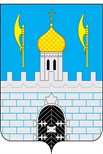 КОНТРОЛЬНО - СЧЕТНАЯ ПАЛАТАСЕРГИЕВО-ПОСАДСКОГО ГОРОДСКОГО ОКРУГАМОСКОВСКОЙ ОБЛАСТИот_______________№____________Информацияпо результатам контрольного мероприятия «Проверка законного и эффективного расходования бюджетных средств при строительстве контейнерных площадок по сбору ТБО в частном секторе на территории Сергиево-Посадского городского округа»Основание для проведения контрольного мероприятия пункт 1.32 Плана работы Контрольно-счетной палаты Сергиево-Посадского городского округа Московской области (далее Контрольно-счетная палата, КСП) на 2021 год, утвержденного Распоряжением Председателя Контрольно-счетной палаты от 11.12.2020 № 46/20-РП; Распоряжение Председателя Контрольно-счетной палаты от 15.03.2021 № 26/21-РП «О проведении контрольного мероприятия».Объект контрольного мероприятия: Администрация Сергиево-Посадского городского округа Московской области.Цель контрольного мероприятия: проанализировать соблюдение действующего законодательства и нормативно-правовых актов муниципального образования, регулирующих расходование бюджетных средств, выделенных на реализацию отдельных мероприятий, предусмотренных приоритетным проектом «Формирование комфортной городской среды» подпрограммой I «Комфортная городская среда».Период контроля: 2019-2020 годы.В ходе контрольного мероприятия установлено следующее:В целях повышения качества и комфорта городской среды на территории Сергиево-Посадского городского округа, создания благоприятных условий для проживания граждан путем улучшения уровня благоустройства, совершенствования эстетического вида города, создания комфортной среды для гостей и туристов Сергиево-Посадского городского округа, постановлением Главы Сергиево-Посадского муниципального района Московской области на 2019 год и 2020 год утверждена муниципальная программа «Формирование современной комфортной городской среды».В рамках контрольного мероприятия были изучены следующие подпрограммы:реализованные в 2019 году – подпрограмма 1 «Комфортная городская среда», основное мероприятие «Благоустройство общественных территорий муниципального района», мероприятие «Устройство контейнерных площадок»;реализованные в 2020 году – подпрограмма 1 «Комфортная городская среда», основное мероприятие «Благоустройство общественных территорий муниципальных образований Московской области», мероприятие «Устройство контейнерных площадок».В ноябре 2019 года, на конкурсной основе, Администрацией Сергиево-Посадского муниципального района проведен отбор юридических лиц на предоставление субсидии по возмещению затрат, связанных с устройством контейнерных площадок не территории Сергиево-Посадского муниципального района Московской области на 2019 год.В сентябре 2020 года, на конкурсной основе, Администрацией Сергиево-Посадского муниципального района проведен отбор юридических лиц на предоставление субсидии по возмещению затрат, связанных с устройством контейнерных площадок не территории Сергиево-Посадского муниципального района Московской области на 2020 год.В ходе проверки выборочно осуществлялись выезды на места строительства контейнерных площадок для подтверждения фактического исполнения работ, их качества и соответствия созданных контейнерных площадок имеющимся требованиям к ним. В результате проверки были выявлены построенные в рамках программы контейнерные площадки, не соответствующие требованиям, определённым Программой и не отвечающие параметрам, определённым постановлением Правительства РФ от 31.08.2018 № 1039 «Об утверждении Правил обустройства мест (площадок) накопления твёрдых коммунальных отходов и ведения их реестра» и Рекомендаций Минприроды России по осуществлению раздельного накопления и сбора твёрдых коммунальных отходов от 26.10.2020 № 05-25-53/28263 п.4.3, определяющих, что у контейнерных площадок должно быть «…твёрдое водонепроницаемое … покрытие … для удобства подъезда к контейнерам маломобильных групп населения…. Так же необходимо наличие подъездного пути с твёрдым покрытием (бетон, асфальт, асфальтовая крошка) для автотранспорта», не имеющие такового подъезда, отсутствует уклон в сторону дороги для спуска баков, что исключает их эффективную эксплуатацию.В период проведения проверки Заказчиком (Администрация Сергиево-Посадского городского округа) устранены (частично) выявленные факты неэффективного расходования бюджетных средств сооружением подъезда к построенным в рамках программы контейнерным площадкам:пр. Красной Армии, 169, Сергиев Посад, Московская область, 141310Тел./Факс (496) 551-50-12, E-mail: ksk.spmr@yandex.ru